Hands On Therapeutics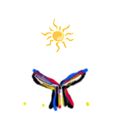 Policy NotificationsPlease read carefully and initial each policy and sign and date the bottom.________Per our policy, there is a $25 charge for follow up appointments and a $50 charge for  new patients that miss or cancel their appointment without a 24-hour notification. This fee will be collected at your NEXT scheduled appointment.________Our practice strives to run on time. If you are more than 10 minutes late for your scheduled appointment time or are a new patient and your paperwork is not completed by your scheduled appointment time, you may be asked to reschedule.________Copays, Co-insurance estimates and Training payments are due at the time of service. If you are unable to pay you may be rescheduled to another date.Patient Signature: _________________________________________________	Date: ______________--------------------------------------------------------------------------------------------------------------------------------------------------Witness: ________________________________________________________	Date: ______________Hands On Therapeutics     675 Old Ballas Rd. Suite 210     314-994-7468